УПРАВЛЕНИЕ НАРОДНОГО ОБРАЗОВАНИЯАДМИНИСТРАЦИИ ГОРОДА МИЧУРИНСКАТАМБОВСКОЙ ОБЛАСТИПРИКАЗ12.02.2020                                       г. Мичуринск                                                 №82О проведении муниципального этапа областного конкурса учебно-исследовательских работ учащихся «Детские исследования – великим открытиям»В соответствии с приказом управления образования и науки Тамбовской области от 06.02.2020 №293 «О проведении областного конкурса учебно-исследовательских работ учащихся «Детские исследования – великим открытиям», в целях выявления и поддержки способных и одаренных учащихся в области изучения научно-технических, экономических дисциплин и исследовательской деятельности, ПРИКАЗЫВАЮ:МБУ «Учебно-методический и информационный центр» (директор – Дедешко Л.В.) в период с 12 февраля по 10 марта 2020 года провести муниципальный этап областного конкурса учебно-исследовательских работ учащихся «Детские исследования – великим открытиям» (далее – Конкурс).Утвердить:2.1 положение о проведении муниципального этапа Конкурса (приложение 1);состав оргкомитета Конкурса (приложение 2);жюри муниципального этапа Конкурса (приложение 3).Рекомендовать руководителям общеобразовательных организаций обеспечить участие учащихся подведомственных учреждений в муниципальном этапе Конкурса.Контроль за исполнением данного приказа возложить на ведущего специалиста управления народного образования Бабайцеву Н.Л.Заместитель начальникауправления                                     С.Г. МироноваБабайцева Н.Л., 5-31-91Анисова А.Н., 5-14-61Приложение 1.УТВЕРЖДЕНОприказом управлениянародного образованияот 12.02.2020 № 82Положениео проведении муниципального этапа областного конкурса учебно-исследовательских работ учащихся «Детские исследования – великим открытиям»1.	Общие положения1.1. Настоящее положение определяет порядок организации и проведения муниципального этапа областного конкурса учебно-исследовательских работ учащихся «Детские исследования – великим открытиям» (далее – Конкурс).1.2. Муниципальный этап Конкурса проводится управлением народного образования администрации г.МичуринскаТамбовской областитсовместно с МБУ «Учебно-методический и информационный центр».2. Цель и задачи 2.1. Цель муниципального этапа Конкурса:- выявление и поддержка способных и одаренных учащихся в области изучения научно-технических, экономических дисциплин и исследовательской деятельности.2.2. Задачи муниципального этапа Конкурса:- формирование компетенций в области интеллектуально-творческой деятельности учащихся;- пропаганда научных знаний и развитие у учащихся интереса к инженерно-техническому образованию, будущей профессии;- мотивация учащихся к дальнейшей исследовательской деятельности.3. Участники3.1. Участниками муниципального этапа Конкурса являются учащиеся 8-х и 9-х классов общеобразовательных организаций г.Мичуринска.4. Содержание, порядок организации и сроки проведения4.1. Муниципальный этап Конкурса проводится под девизом «Наука для юных» по следующим направлениям:- физика;- математика;- информатика и ИКТ;- техника и технология;- экономика и бизнес;- архитектура и строительство.4.2. Для участия в муниципальном этапе Конкурса учащиеся представляют выполненную самостоятельно или под руководством педагога учебно-исследовательскую работу по одному из направлений Конкурса.4.3. Для участия в муниципальном этапе Конкурса необходимо до28февраля 2020 года предоставить в оргкомитет муниципального этапа, расположенному по адресу: г.Мичуринск, ул.Федеративная, д.48 (МБУ «Учебно-методический и информационный центр», тел. 5-14-61) следующие материалы(в бумажном виде и на электронном носителе – диске CD-RW):- заявку от образовательной организации (приложение 1 к положению);- согласие на обработку персональных данных (приложение 2 к положению);- тезисы учебно-исследовательской работы, оформленныев соответствии с требованиями (приложение 3 к положению);- учебно-исследовательскую работу, оформленную в соответствии с рекомендациями (приложение 4 к положению).		4.4. Муниципальный этап Конкурса предполагает экспертную оценку учебно-исследовательских работ учащихся членами жюри.На основании критериев оценки работ (приложение 5 к положению) оргкомитет составляет рейтинг участников (рейтинг = набранное количество баллов/максимальное количество баллов х 100%). К участию в заочном туре регионального этапа Конкурса допускаются учащиеся, набравшие более 50% от максимального количества баллов на муниципальном этапе. Список участников заочного тура регионального этапа определяется на основании протоколов муниципального этапа.4.5. МБУ «Учебно-методический и информационный центр» (директор – Дедешко Л.В.) в срок до 13.03.2020 предоставить работы учащихся, допущенные к участию в заочном туре регионального этапа Конкурса, в оргкомитет регионального этапа Конкурса(Политехнический лицей-интернат федерального государственного бюджетного образовательного учреждения высшего образования «Тамбовский государственный технический университет» (ул.Никифоровская, д.32, корп.3, тел. 8(4752) 63-03-44, 63-03-52)).		4.6. Работы, представленные на муниципальный этап Конкурса, не возвращаются и не рецензируются.5. Руководство5.1. Для организации и проведения муниципального этапа Конкурса создается оргкомитет.5.2. Оргкомитет муниципального этапа Конкурса возглавляет председатель. В состав оргкомитета муниципального этапа Конкурса входят представители управления народного образования администрации г.Мичуринска Тамбовской области, МБУ «Учебно-методический и информационный центр», общеобразовательных организаций и  учреждений дополнительного образования города.5.3. Оргкомитет муниципального этапа выполняет следующие функции:- формирует состав жюри муниципального этапа Конкурса;- принимает конкурсные работы для участия в муниципальном этапе Конкурса;- утверждает формы протокола работы жюри муниципального этапа Конкурса;- утверждает список победителей и призеров муниципального этапа Конкурса на основании итоговых протоколов;- информирует об итогах муниципального этапа Конкурса общеобразовательные организации;- утверждает список участников заочного тура регионального этапа Конкурса;- готовит наградной материал по результатам проведения муниципального этапа Конкурса.5.4. Работу жюри муниципального этапа Конкурса возглавляет председатель.5.5. Жюри муниципального этапа Конкурса выполняет следующие функции:- оценивает конкурсные работы участников муниципального этапа  Конкурса;- составляет протокол по итогам муниципального этапа  Конкурса;- определяет победителей и призеров муниципального этапа Конкурса.5.6. При спорных ситуациях председатель жюри муниципального этапа Конкурса имеет право решающего голоса.5.7. Решение жюри муниципального этапа Конкурса является окончательным и изменению, обжалованию и пересмотру не подлежит. 6.Критерии экспертной оценки учебно-исследовательских работ6.1. Критерии экспертной оценки работ муниципального этапа Конкурса:- определение темы работы;- формулировка цели и задач исследования, соответствие их теме работы;- выдвижение гипотезы;- выделение объектов и предмета изучения;- описание исследования;- оригинальность позиции автора (наличие собственной точки зрения на полученные результаты);- обобщение результатов и формулировка выводов.Каждый критерий оценивается от 0 до 5 баллов.Максимальное количество баллов – 35.7. Подведение итогов инаграждение победителей7.1. Участники муниципального этапа Конкурса признаются победителями, призерами при условии, что количество набранных ими баллов превышает половину максимально возможных.7.2. Учащиеся, занявшие I, II, IIIместа по каждому направлению, награждаются дипломами управления народного образования администрации г.Мичуринска.Приложение 1к положениюЗАЯВКАна участие в муниципальном этапе областногоконкурсаучебно-исследовательских работучащихся«Детские исследования –великим открытиям»от __________________________________________________________(наименование общеобразовательной организации)Руководитель ОО     ______________________________(Ф.И.О.) (подпись)Дата ________________                   М.П.Приложение 2к положениюСОГЛАСИЕ НА ОБРАБОТКУ ПЕРСОНАЛЬНЫХ ДАННЫХучастника областного конкурса учебно-исследовательских работ«Детские исследования –великим открытиям»Я, _____________________________________________(ФИО), проживающий по адресу __________________________________________________, Паспорт № _______________ выдан (кем и когда) ____________________________________________________________являюсь законным представителем несовершеннолетнего _________________________________________________ (ФИО) на основании ст. 64 п.1 Семейного кодекса РФ. Настоящим даю свое согласие на обработку персональных данных моего несовершеннолетнего ребенка ______________________________________, относящихся исключительно к перечисленным ниже категориям персональных данных: данные свидетельства о рождении; адрес проживания ребенка и место обучения; конкурсные работы ребёнка.Я даю согласие на использование персональных данных моего ребенка исключительно для обеспечения участия в муниципальном этапе областного конкурса учебно-исследовательских работ «Детские исследования – великим открытиям».Настоящее согласие предоставляется на осуществление сотрудниками управления народного образования администрации г.Мичуринска Тамбовской области, расположенного по адресу: г.Мичуринск, ул.Советская,  д.256, МБУ «Учебно-методический и информационный центр», расположенного по адресу: г.Мичуринск, ул.Федеративная, д.48следующих действий в отношении персональных данных ребенка: сбор, систематизация, накопление, хранение, уточнение (обновление, изменение), использование (только в указанных выше целях), обезличивание, блокирование (не включает возможность ограничения моего доступа к персональным данным ребенка), уничтожение. Я не даю согласия на какое-либо распространение персональных данных ребенка, в том числе на передачу персональных данных ребенка каким-либо третьим лицам, включая физические и юридические лица, учреждения, в том числе внешние организации и лица, привлекаемые МБУ «Учебно-методический и информационный центр» для осуществления обработки персональных данных, государственные органы и органы местного самоуправления. Я даю согласие на обработку персональных данных ребенка только неавтоматизированным способом и не даю согласия на их обработку автоматизированным способом.Данное Согласие действует до достижения целей обработки персональных данных в МБУ «Учебно-методический и информационный центр»или до отзыва данного Согласия.Данное Согласие может быть отозвано в любой момент по моему письменному заявлению.Я подтверждаю, что, давая настоящее согласие, я действую по своей воле и в интересах ребенка, законным представителем которого являюсь.Дата: __.__._____ г.Подпись:________________________ (______________________)Приложение 3к положениюТребования к тезисамТезисы –это краткое изложение основных мыслей исследования.Требования к содержанию тезисовОбоснованность актуальности темы работы.Цель и задачи исследования.Краткое изложение основной идеи исследования.Тезисы принимаются на бумажном и электронном носителях.Требования к оформлению тезисов на бумажном носителе.В тезисах обязательно должно быть:1. Направление муниципального этапа Конкурса.2. Название работы.3. Фамилия, имя, отчество автора.4. Название образовательной организации, класс.5. Фамилия, имя, отчество руководителя (должность).6. Текст должен быть представлен в 1-м экземпляре; формат листа –А4, объем – 1 страница.7. Параметры страницы: поля: верхнее – 2,5 см; нижнее – 2,5 см; левое – 3,0 см; правое – 1,5 см.8. Шрифт Times New Roman, размер шрифта – 14, межстрочный интервал –полуторный.Требования к оформлению тезисов на электронном носителеФайл 1. Ф _И_О_Заявка_ Направление .DOCУказать сведения об авторах: фамилия, имя, отчество докладчика и руководителя, название доклада, класс, школа, город (район), е-mail, направление муниципального этапа Конкурса.Файл 2. Ф _И_О_Тезисы_ Направление .DOCТекст не более 1-й страницы формата А-4, шрифт Times New Roman, размер шрифта – 14, межстрочный интервал –полуторный. Заголовок по центру –жирный, прописной, кегль 14.На следующей строке Ф.И.О. (научный руководитель –соавтор), учреждение, город (район)–курсив строчными. Выравнивание текста –по ширине. Красная строка – 0,75 см, автоматический перенос. Библиографический список в конце, кегль 14, сноски по тексту –в квадратных скобках.Параметры страницы как на бумажном носителе.Внимание!Все файлы должны быть сохранены в формате MS Office 97-2003.Приложение 4к положениюМетодические рекомендациипо выполнению учебно-исследовательских работ учащихсяУчащийся может выбрать любую тему исследования в соответствии с предлагаемыми направлениями.Работа должна состоять из введения, основной части, заключения, а также содержания и списка литературы.Во введении обосновывается актуальность темы и ее значение, цель и задачи.Основная часть должна содержать вопросы теории и анализа темы исследования.Заключение должно содержать выводы, сделанные автором на основе проведенного исследования.Объем работы должен быть не более 10 машинописных страниц.При оформлении конкурсной работы необходимо учитывать следующие требования: рукопись должна быть напечатана на стандартной бумаге через 1,5 интервала, верхние и боковые поля 25мм, нижние 30 мм.Титульный лист оформляется по образцу.Образец оформления титульного листаНа второй странице работы дается содержание по образцу.В конце работы помещается список литературы, где перечисляется литература, которая была действительно использована при выполнении работы. Оформление источников производится следующим образом: фамилия автора, инициалы; название книги без кавычек с заглавной буквы, место издания, год издания, количество страниц в книге с прописной буквы.Например:Пере-Клермон А.Н. Роль социальных взаимодействий в развитии интеллекта детей. –М.: Педагогика, 1991. – 248 с.Текст учебно-исследовательской работы разделяют на разделы и подразделы.Разделы должны иметь порядковые номера в пределах всей работы, обозначенные арабскими цифрами с точкой. Разделы «Введение», «Заключение» и «Список литературы» не нумеруются. Подразделы должны иметь нумерацию в пределах каждого раздела, например:1.    Нумерация раздела1.1. Нумерация подраздела.Наименования разделов и подразделов должны быть краткими, переносы слов не допускаются.Таблицы и громоздкие рисунки должны быть оформлены следующим образом. Таблица должна иметь краткий заголовок. Над правым верхним углом таблицы размещается надпись «Таблица» с указанием ее порядкового номера. Если вся таблица не помещается на одной странице, то на следующей дается ее продолжение, без заголовка глав. Сбоку таблицы не очерчиваются, а ограничиваются полями: левое 25-30 мм, правое 5-10 мм. Нумерация таблицы сквозная. Таблицу следует помещать сразу после первого упоминания о ней в тексте, причем указывают ее номер, а слово «Таблица» пишут в сокращенном виде: табл. 1. Тоже касается разделов, подразделов графического материала, так, например, на рис. 1 или см. раздел 2.В конкурсной работе кроме таблиц могут быть использованы рисунки, диаграммы, иллюстрирующие содержание работы.Нумерация страниц сквозная. Рисунки могут быть размещены сразу после ссылки на них в тексте. Каждый рисунок должен иметь название, которое помещают сразу под рисунком.Нумерация страниц конкурсной работы должна быть сквозной от титульного листа до последней страницы. Номер страницы ставится в правой верхней части страницы арабскими цифрами. На титульном листе и содержании номер страницы не ставится, но учитывается.Оформление таблицыТаблица 1Структура валового национального продуктапо конечному использованию, %Оформление рисунка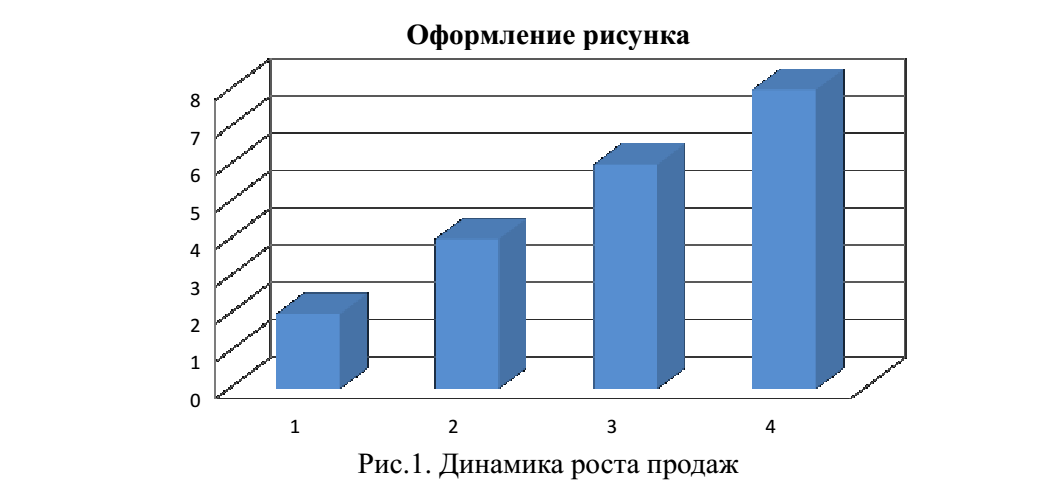 Рис.1  Динамика роста продажПриложение 2.УТВЕРЖДЕНприказом управлениянародного образования от 12.02.2020№82Состав оргкомитетамуниципального этапа областного конкурса учебно-исследовательских работ учащихся«Детские исследования – великим открытиям»Приложение 3.УТВЕРЖДЕНприказом управлениянародного образования от 12.02.2020№82Состав жюри муниципального этапа областного конкурса учебно-исследовательских работ учащихся«Детские исследования – великим открытиям»Ф.И.О. участника (полностью)КлассТема учебно-исследовательской работыНаправление конкурсаКонтактный телефон участника (с указанием кода), адрес электронной почтыДомашний адрес участникаФ.И.О. руководителя учебно-исследовательской работы(полностью)Контактный телефон руководителя (с указанием кода), адрес электронной почтыУправление народного образования администрации города МичуринскаМуниципальное бюджетное общеобразовательное учреждение «Средняя общеобразовательная школа № ___»Учебно-исследовательская работана тему:Исполнитель:класс, школа                                        ФИОРуководитель: должность(степень, звание)                                  ФИОМичуринск – 2020Оформление содержанияСОДЕРЖАНИЕВведение.............................................................................3Методы творчества…………......................................4Методы итерационногоанализа ........................................................................52.1. Методы синтеза………...........................................63.   Сайт «Методы творчества»........................................74. Оценка эффективности….............................................9Заключение......................................................................10Список литературы............…………….........................11Приложение.....................................................................12СтранаВаловой национальный продуктКонечные расходы населенияКонечные расходы госучрежденияВаловые капитальные вложения12345США100672013Великобритания100622117Климкин Александр Владимирович- начальник управления народного образования администрации г.Мичуринска Тамбовской области, председатель;Миронова Светлана Геннадьевна- заместитель начальника управления народного образования администрации г.Мичуринска Тамбовской области, заместитель председателя;Анисова Анжелика Николаевна- старший методист МБУ «Учебно-методический и информационный центр», секретарь;члены организационного комитета:члены организационного комитета:Бабайцева Наталья Львовна- ведущий специалист управления народного образования администрации г.Мичуринска Тамбовской области;Дедешко Людмила Викторовна- директор МБУ «Учебно-методический и информационный центр»;Касандрова Наталья Глебовна - методист МБУ «Учебно-методический и информационный центр»;Конькова Оксана Станиславовна- ведущий специалист управления народного образования администрации г.Мичуринска Тамбовской области;Наумова Марина Юрьевна- методист МБУ «Учебно-методический и информационный центр».Дедешко Людмила Викторовна - директор МБУ «Учебно-методический и информационный центр», председатель;Солопова Светлана Васильевна- заместитель директора МБУ «Учебно-методический и информационный центр», заместитель председателя;Анисова Анжелика Николаевна- старший методист МБУ «Учебно-методический и информационный центр», секретарь;члены жюри:члены жюри:Бобкова Елена Викторовна- учитель обществознания и экономики МБОУ «Средняя общеобразовательная школа №18 имени Героя Советского Союза Эдуарда Дмитриевича Потапова»;Бурыкина Ольга Алексеевна- учитель информатики МБОУ «Средняя общеобразовательная школа №15»;Васнев Станислав Николаевич- преподаватель-организатор ОБЖ,  педагог ДО МБОУ «Средняя общеобразовательная школа №1»;Григорьев Сергей Валериевич- учитель технологии МБОУ «Школа для обучающихся с ОВЗ»;Делуц Татьяна Владимировна- учитель физики МБОУ «Средняя общеобразовательная школа №1»;Жарков Андрей Борисович- педагог ДО МБОУ ДО «Станция юных техников»;Иванова Татьяна Валентиновна- учитель математики МБОУ «Средняя общеобразовательная школа №9»;Кобзева Галина Васильевна- учитель истории и обществознания МБОУ «Средняя общеобразовательная школа №15»;Опритова Лариса Александровна- учитель математики МБОУ «Средняя общеобразовательная школа №15»;Пышкина Алла Викторовна- учитель информатики МБОУ «Средняя общеобразовательная школа №1»;Рыжих Ирина Евгеньевна- методист ДО МБОУ ДО «Станция юных техников»;Чиркин Юрий Алексеевич- учитель физики МБОУ «Средняя общеобразовательная школа №19».